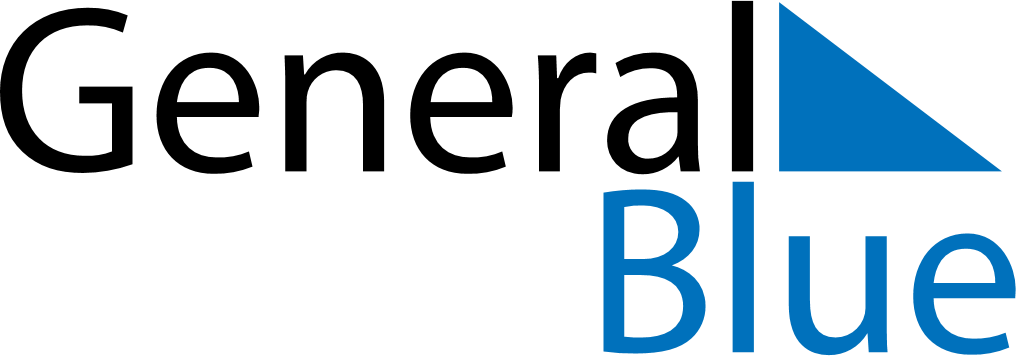 March 2027March 2027March 2027March 2027AustraliaAustraliaAustraliaMondayTuesdayWednesdayThursdayFridaySaturdaySaturdaySunday123456678910111213131415161718192020212223242526272728Good FridayEaster SaturdayEaster SaturdayEaster Sunday293031Easter Monday